Оргкомитет: 8 (862) 264 2012, +7 918 91 665 91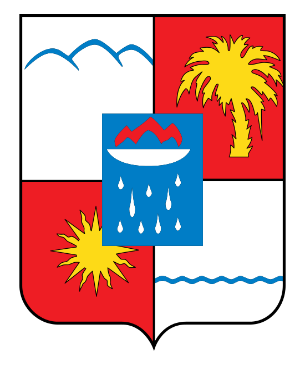 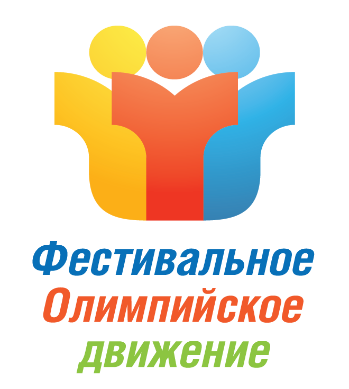 e-mail: rk@sochi.com или rk.events@sochi.comОфициальный сайт Конкурса: www.sochi-fest.ruСтраничка в ВК: https://vk.com/club111668546ФЕСТИВАЛЬНОЕ ОЛИМПИЙСКОЕ ДВИЖЕНИЕIV Международный конкурс детского и юношеского творчества «ART Arena»СОЧИ, поселок Красная поляна, курорт «Роза Хутор»30 октября - 3 ноября 2017 ГОДА         ПОЛОЖЕНИЕПри поддержке:Управления культуры Администрации города СочиОрганизаторы Конкурса: Курорт «Роза Хутор»ООО «Русский курорт» - туроператор по внутреннему туризму, СочиИнформационный спонсор "Макс Медиа Групп"Место проведения: Курорт «Роза Хутор», п. Красная поляна, г. Сочи, Краснодарский край.Цели и задачи конкурса- сохранение и развитие многонациональной хореографической культуры, выявление и поддержка ярких и самобытных творческих коллективов, исполнителей, постановщиков; повышение уровня постановочной и исполнительской культуры; расширение и укрепление сферы культурного общения, творческих связей, обмена опытом.ХОРЕОГРАФИЧЕСКОЕ ИСКУССТВОКонкурс проводится по следующим номинациям:- детский танец (5-7лет, 8-10 лет);- классический танец;- народный танец;- народный стилизованный танец;- эстрадный танец (в том числе спортивный);- современный танец (различные стили и техники);- бальный танец;- танцевальное предложение (авторское видение хореографии по выбору руководителя).					Возрастные группы: Участники делятся на шесть возрастных категорий:  5 – 7 лет; 8-10 лет;11-13 лет;14-17 лет;18 лет и старше;смешанная группа. В каждой возрастной группе допускается участие исполнителей другого возраста, но не более 30% от общего числа выступающих в конкурсном номере.Условия конкурсных выступлений:Два разноплановых танца в одной номинации в одной возрастной группе одним составом.Коллектив имеет право выступать в одной, двух или нескольких номинациях.Малые формы от 1-го до 5-ти исполнителей включительно (соло, дуэт, трио, квартет, квинтет) представлены одним конкурсным номером.Ансамбли от 6-ти исполнителей и более.Длительность двух выступлений не должна превышать 9 минут. Конкурсные номера должны соответствовать возрастным психофизиологическим особенностям и возможностям исполнителей.			Критерии оценки:- Постановочная культура (идея, тема, драматургия, хореографические образы, лексика, рисунки, музыка, костюмы, реквизит);- исполнительская культура (индивидуальные данные, школа, артистичность, образность, эмоциональность и сценический темперамент, музыкальность, техника исполнения).Награждение:- Гран-при; - Лауреат I, II, III степени;- Дипломант;- сертификат участника конкурса.Участникам вручаются кубки, специальные дипломы, призы, подарки, сувениры, именные сертификаты, благодарственные письма руководителям учреждений.Члены жюри:Председатель жюри- Шершнев Виктор Григорьевич- заслуженный работник культуры России; лауреат международных конкурсов; балетмейстер-постановщик Государственного ансамбля "Русский Север", Государственного ансамбля песни и танца Чувашии, культурной программы ХХII Олимпийских игр; эксперт-хореограф Департамента культуры города Москвы.Член жюри- Барткайтис Елена Кировна- Заслуженный учитель России; обладатель  государственной награды «Ордена Дружбы» и медали Дягилева «За пользу русской культуре»; обладатель Российской Национальной премии «Совершенство» за вклад в развитие современной хореографии; Обладатель специального приза журнала Балет «Сердце отдаю детям»; «Почетный профессор» Ульяновского Государственного Университета;  Художественный руководитель ансамбля "Экситон" г. Ульяновск                                                                                                Член жюри – Войнов Анатолий Владимирович Преподаватель Московского Областного колледжа искусств: джаз танец, искусство балетмейстера; балетмейстер-постановщик   театров " Et cetera" п/у  А .А. Калягина, МХТ им. Чехова, театра Российской армии, ШДИ. Проходил стажировку в Нью-Йорке и Лос-Анджелесе (США); балетмейстер церемонии открытия Олимпийских Азиатских игр (Астана), Универсиады г. Казань, чемпионата мира по плаванью г. Казань, телевизионных проектов.Место выступлений:Концертный зал «Роза Холл» — крупнейший многофункциональный концертный комплекс на курорте «Роза Хутор».  Самый большой концертный зал в горном кластере, общей площадью 10 000 кв.м. Вместимость зала 1630 мест. Размер сцены:  ширина - 30 м, глубина - 17 м., высота - 11 м.УСЛОВИЯ и ОПЛАТАВ пакет участника с 30 октября по 3 ноября 2017 г. стоимостью 13 490 руб. включено:проживание в двухместных номерах отеля "Park Inn Rosa Khutor" 4 звезды, "Tulip Inn Rosa Khutor" 3 звезды,  AZIMUT Hotel FREESTYLE Rosa Khutor  3 звезды;трехразовое питание «шведский стол»;встреча-проводы коллективов с ж/д Адлер и аэропорта;участие во всех мероприятиях конкурса;участие в мастер-классах, проводимых членами жюри;расширенный круглый стол и фуршет для руководителей;обзорная экскурсия по курорту «Роза Хутор» с посещением культурно-этнографического центра «Моя Россия»подъем на канатной дороге «Роза Хутор» до высшей точки «Роза Пик-2 320м.»Стоимость пакета участия при трехместном размещении составляет 13490 руб.Стоимость является окончательной и не требует обязательных доплат в рамках конкурса. Для руководителей коллективов действует предложение 15 +1 бесплатно.Условия оплаты:Предоплата в размере 10% вносится в течение 5-ти дней после получения участниками подтверждения от организатора Конкурса. Данная сумма является невозвратной как предоплата за гарантированное бронирование номеров отеля.Окончательный расчет производится не позднее 30 сентября 2017 г. Возврат перечисленных средств производится при отказе от участия в Конкурсе не позднее 30 сентября. Предоплата 10% не возвращается.Дополнительные услуги:- одноместное размещение по дополнительному запросу;- возможно бронирование дополнительных суток по специальным ценам с трехразовым питанием;- обзорная экскурсия по г. Сочи продолжительностью 6 часов. Стоимость 700 руб. с человека;- обзорная экскурсия по Олимпийскому парку с посещением парка развлечений «Сочи Парк». Продолжительность 8 часов, стоимость 800 руб. с человека. Билет в парк со скидкой за дополнительную плату.Прием заявок осуществляется до 30 сентября 2017 года. Возможно досрочное прекращение приема  заявок в связи с большим   количеством участников.Информация по участию для коллективов из Большого СочиСтоимость участия 2000 руб. с человекаВ данную стоимость включено: участие в конкурсе,  мастер-классах и Гала-концерте.Для участия необходимо заполнить заявку!«АРТ АРЕНА» - «ART ARENA»30.10.2017 - 03.11.2017 ГОДАЗАЯВКА НА УЧАСТИЕ Примечание:- в народном танце необходимо указать национальную принадлежность;- обязателен перевод названий на русский язык.СПИСОК ГРУППЫ Заявка на трансферНазвание коллектива, город_____________________________________________________________________________Данные по прибытию/отбытию коллективаЗаезд Отъезд (по билетам)*Полное название коллектива (как должно быть написано в дипломе с указанием административной принадлежности –город, область, регион)*ФИО руководителя (лей) (с указанием должности и почетного звания)*Наименование организации, направляющейучастников (ФИО директора учреждения)*Перечень лиц и организаций для подготовки Благодарственных писем (должность, ФИО)*Контакты руководителя (телефон, e-mail)*Количество человек с размещением в двухместных номерах*Количество человек с размещением в трехместных номерахНоминацияи возрастная группа, категория участия (соло, малые формы, ансамбль)(в точном соответствии с Положением). При исполнении соло, дуэт- указать ФИО исполнителейНомер*указать название номераХронометраж номераАвтор хореографии и постановщик танца№п/пФ.И.О.*полностьюФ.И.О.*полностьюДата рождения *(дд/мм/гггг)Паспорт, свидетельство о рождении серия, номерКатегория номераРуководителиРуководителиРуководителиРуководителиРуководителиУчастники, Сопровождающие по номерамУчастники, Сопровождающие по номерамУчастники, Сопровождающие по номерамУчастники, Сопровождающие по номерамУчастники, Сопровождающие по номерам11ФИОтрехместный22ФИОтрехместный33ФИОтрехместный44ФИОдвухместный55ФИОдвухместныйИТОГО:Дата приездаВокзал/ аэропортВремя приездаНомер поезда/рейсаВагонКол-во человекДатаотъездаВокзал/ аэропортВремя отъездаНомер поезда/рейсаВагонКол-во человек